Path to Moral ExcellencePersonal Growth：Being Active and EnterprisingFollow a high standard; try one’s best Story：Not to be Ashamed to Ask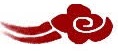 Learn from a StoryStory adapted from Chapter 5 "Kung-yeh Ch’ang", The AnalectsLet Us Discuss子貢認為孔圉常常向別人請教，算不上真正的學問淵博，你同意他的看法嗎？為甚麼？孔子能積累淵博的學問，成為「萬世師表」，這跟他求學的態度有甚麼關係？你曾經向低年級的同學請教過嗎？試說說你的經驗。如果因不恥下問而被別人嘲笑，你會有甚麼感覺？以後你還會這樣做嗎？為甚麼？Quotations from the Classics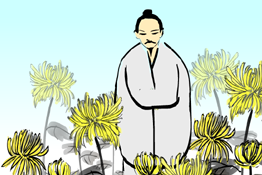 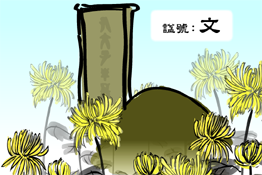 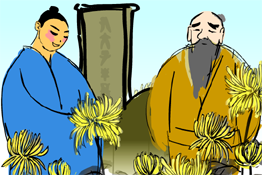 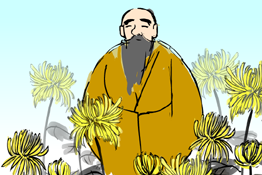 